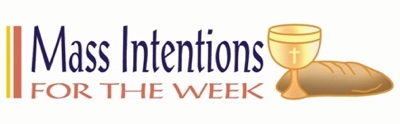 Monday: 21 February 20229:30am     Maxie PereiraTuesday: 22 February 20229:30am     In honour of St. Rita                  Special Blessing for Domenico                    Yanus Chura                  Maria Raquel Miranda MarroquinWednesday: 23 February 20229:30am     Matthew Dishart                  Luigi Palumbo,                                    Vito Piacente                   Ben Leonetti Thursday: 24 February 20229:30am     Friday: 25 February 20229:30pm      A. J. Mathew, Graciano Maglian &                                                      Fiore Cimicata.                     Thanksgiving Mass for Matthew, Natasha,                      Ariana, Dorian Cimicata and families Susie                       Cimicata. The living and deceased members of                                 the Cimicata and Howard families.                     Anthony, Yvonne and Gideon De Sousa and                     families.                     Dominic & Babu Daniel Saturday: 26 February 20229:30am      Allessandro De Zorzi5:30pm      George Lazarus                     Josepeh Fernandez                    Antonio ArmientoSunday: 27February 20227:45am     9:00am     10:30am   Parishioners of Transfiguration Church                   Giovanni Mazzanti                   Kevin Valentine Fernandes                  Ndrek Dema12:00pm   Patricia Paolini & Neil Paolini7:00pm     JOIN OUR YOUNG ADULTS GROUPCalling all young adults interested in building community with other one another and growing in faith. Our young adult group meets every other Monday evening. This is a great opportunity to meet other young adults within the parish. If you are interested in joining, please email us at transchurch45@gmail.com with your name and phone number.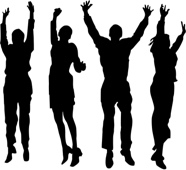 PRAY FOR THE SICKTheresa Burns, Sonja Schryer, Noemy Pereira, Clint Viegas, Samuel Cordeiro, Arthur Ruston, Avio Carboni, Raphael Colaco, Dana McGrath, Roman Joe Zakrajse, Enzo, Domenica, Teresa Pirrello, Margaret Speciale, Karen Radeczy, Joe Simardone, Margaret RamjattanPRAY FOR THE DEPARTED SOULMay the soul of the faithful departed rest in peace: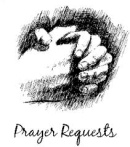 Fr. Vito Marziliano Krystyna & Wojciech Lopaczyk  BECOME A MEMBER OF THE PARISHOften people may attend Mass at a certain parish for several years but never register. When a pastor accepts the registration, he also accepts the responsibility of their spiritual care. Registering in a parish is a declaration of your desire to be part of a Catholic community and to make a commitment to the life of Transfiguration of Our Lord Parish community.You may register by completing a parish registration form found on our website and returning it to the Parish Office via email or in person. COMMUNION AND CONFIRMATIONSacramental preparation for our communion and confirmation students has started online! By seeking the sacraments, you take a very important step forward with your own religious education. The Sacraments were instituted by Jesus Christ Himself as the primary means to receive his grace. The Sacraments give life to the soul. Let us pray for those receiving their sacraments this year at Transfiguration of Our Lord Church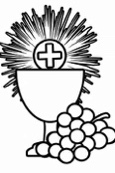 PARISH MISSION 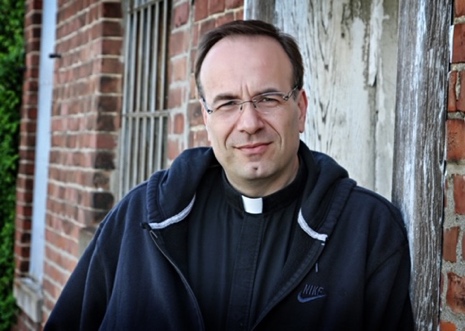 60 MINUTES FOR JESUSWITH FR. JAMES SICHKOJoin us on February 21, 22 & 23, 2022 at 7:00pm in our church and hear Fr. Jim use real life experiences and ties those experiences into Gospel message of Jesus Christ. Known for his presentations entitled “60 Minutes for Jesus”, each talk is geared for all in a family household with no exceptions. Fr. Jim is a full-time preacher, evangelist and motivational speaker based in the Diocese of Lexington, Kentucky. In February of 2016, Pope Francis commissioned Fr. Jim as one of his Papal Missionaries of Mercy, of which there are only 1000 in the world, 100 in the United States. Before he became a priest, he has made headlines for random acts of generosity and kindness giving away thousands of dollars to people at the grocery store and on the street. He also has had the opportunity to meet and work with many celebrities and was honored by the U.S. Congress for his work. Due to social distancing measures, the church capacity for this year’s mission is 175 people. Seating will be available in the church hall once we have reached our capacity. The mission will also be available via livestream, please access the link from our website directly at www.transchurch.caTo cover the cost of the Parish Mission donation envelopes are available in the vestibule/the lobby of the church, and at the exits of the church. Thank you in advanced for your generous contribution, this mission would not be made possible without your support.     SACRAMENT OF MARRIAGE The sacrament of marriage is a viable sign of God’s love for the church. When a man and a woman are married in the Church, they receive the grace needed for a lifelong bond of unity. As a partnership, it is a union of equals who come together to form a new family. If you are entering into the sacrament of marriage, please contact the office one year in advanced to prepare for this sacrament.   THE OUTREACH PROGRAMThe Outreach program will be collecting men’s new underwear, socks, jeans warm gloves, winter hats & scarves, towels, men’s deodorant, toothpaste, toothbrushes, body lotion, bar soap/body wash, shampoo, razors, shaving cream, Advil, Ensure/Boost, canned food, coffee, tea, rice, vitamins, Vicks Vap-rub, &Neo Citran.                                *Call Ahead to schedule an appointment  VISIT OUR WEBSITE Our website is always updated with the latest information regarding upcoming events, sacraments, and parish news. If you would like to stay informed and current, please access the link from our website directly, www.transchurch.caCATHOLIC WOMEN’S LEAGUEA sincere thank you to the Members of the Catholic Women's League and all the Parishioners who supported our Winter Warmth Drive. Thanks to your generosity over 300 items were collected & many are being kept warm with the beautiful hats, mitts, scarves & socks so kindly donated by you. Men's items were sent to The Good Shepherd Shelter. Women's & children's to the Ernestine's Shelter. Thank you again for all the beautiful donations.FORMED” AVAILABLE AT OUR CHURCHFORMED is a web-based digital platform, designed to help adults to grow in their faith and in their lives. FREE to all parishioners & your families. Register at FORMED.orgAlready have a account?        Want to create a new       account?* Visit FORMED.org                 * Visit FORMED.org* Click Sign In                            * Click Sign In* Enter your email                      * Select I Belong to Parish* Click the link in your email     * Find your parish by name* You’re in!                                * Enter your email                           No password is required 